Государственное профессиональное образовательное автономное учреждение Ярославской областиЛюбимский аграрно-политехнический колледжРАБОЧАЯ ПРОГРАММА ВОСПИТАНИЯна 2021 -2024 гг по профессии 43.01.09 Повар, кондитер                                                               г. Любим 2021 гСОДЕРЖАНИЕРАЗДЕЛ 1. ПАСПОРТ РАБОЧЕЙ ПРОГРАММЫ ВОСПИТАНИЯРАЗДЕЛ 2. ОЦЕНКА ОСВОЕНИЯ ОБУЧАЮЩИМИСЯ ОСНОВНОЙ ОБРАЗОВАТЕЛЬНОЙ ПРОГРАММЫ В ЧАСТИ ДОСТИЖЕНИЯ ЛИЧНОСТНЫХ РЕЗУЛЬТАТОВРАЗДЕЛ 3. ТРЕБОВАНИЯ К РЕСУРСНОМУ ОБЕСПЕЧЕНИЮ ВОСПИТАТЕЛЬНОЙ РАБОТЫРАЗДЕЛ 4. КАЛЕНДАРНЫЙ ПЛАН ВОСПИТАТЕЛЬНОЙ РАБОТЫРАЗДЕЛ 1. ПАСПОРТ   РАБОЧЕЙ  ПРОГРАММЫ ВОСПИТАНИЯ1.1 Общие положенияДанная  рабочая программа воспитания разработана с учетом преемственности целей и задач  Программы воспитания для общеобразовательных организаций, одобренной решением Федерального учебно-методического объединения по общему образованию (утв. Протоколом заседания УМО по общему образованию Минпросвещения России № 2/20 от 02.06.2020 г.).Согласно Федеральному закону «Об образовании» от 29.12.2012 г. № 273-ФЗ (в ред. Федерального закона от 31.07.2020 г. № 304-ФЗ) «воспитание – деятельность, направленная на развитие личности, создание условий для самоопределения и социализации обучающихся на основе социокультурных, духовно-нравственных ценностей и принятых в российском обществе правил и норм поведения в интересах человека, семьи, общества и государства, формирование у обучающихся чувства патриотизма, гражданственности, уважения к памяти защитников Отечества и подвигам Героев Отечества, закону и правопорядку, человеку труда и старшему поколению, взаимного уважения, бережного отношения к культурному наследию и традициям многонационального народа Российской Федерации, природе и окружающей среде».Рабочая программа предусматривает организацию воспитательной работы по следующим основным направлениям: - профессионально-личностное воспитание; -гражданско-правовое и патриотическое воспитание; -духовно-нравственное и культурно-эстетическое воспитание;- воспитание здорового образа жизни и экологической культуры.В рабочей программе указана цель воспитания: создание условий для формирования личности гражданина и патриота России с присущими ему ценностями, взглядами, установками мотивами деятельности и поведения, формирования высоконравственной личности и специалиста, востребованного обществом, компетентного, ответственного, свободно владеющего своей профессией, готового к постоянному профессиональному росту, социальной и профессиональной мобильности, стремящегося к саморазвитию и самосовершенствованию.В рабочей программе представлены виды воспитательной деятельности, формы, методы работы, технологии взаимодействия; условия и особенности реализации.           Оценка результатов реализации рабочей программы осуществляется по следующим направлениям: создание условий для воспитания обучающихся и эффективность проводимых мероприятий.1.2 Общие требования к личностным результатам выпускников ГПОАУ ЯО Любимского аграрно-политехнического колледжаМиссией воспитания и развития личности гражданина России выступает сплочение и консолидация нации, укрепление социальной солидарности, укрепление доверия личности к жизни в России, согражданам, обществу, настоящему и будущему малой родины, Российской Федерации.На основе оценки личностных качеств гражданина, необходимых для сохранения и передачи ценностей следующим поколениям (выделенных в ходе анализа Конституции Российской Федерации, законодательных и иных нормативно-правовых актов, документов стратегического планирования страны) сформирован Портрет выпускника ПОО, отражающий комплекс планируемых личностных результатов, заданных в форме «Портрета Гражданина России 2035 года»МОДЕЛЬ ВЫПУСКНИКА КОЛЛЕДЖА        Модель выпускника – это составляющая профессионального воспитания. Целью создания модели выпускника в колледже является развитие личности и высокий профессионализм будущего специалиста. В современных условиях существенно меняется содержание понятия «профессия». На первый план выдвигается не готовый набор профессионально-технических навыков, а деятельностно-организационная способность человека «расти» в профессии, умения анализировать свой профессиональный уровень, быстро создавать, «конструировать» четкие профессиональные навыки, обнаруживать и осваивать новые знания и профессиональные зоны в соответствии с меняющимися требованиями рыночной ситуации.          Модель выпускника - исходная теоретическая разработка, многие положения и идеи которой необходимо осуществлять на практике, опираясь на накопленный опыт.          Задача создания модели выпускника - найти вариант организации учебно-воспитательного процесса с использованием всех имеющихся возможностей для повышения результативности. Колледж должен стремиться выпускать из своих стен выпускника, который соответствовал бы параметрам модели выпускника. 1.3 Особенности деятельности колледжа, значимые для формирования рабочей программы воспитанияВоспитательный процесс в  государственном  профессиональном образовательном  автономном учреждении Ярославской области  Любимском аграрно-политехническом колледже  организован на период 2021 - 2025 гг., и направлен на развитие личности, создание условий для самоопределения и социализации обучающихся на основе социокультурных, духовно нравственных ценностей и принятых в российском обществе правил и норм поведения в интересах человека, семьи, общества и государства, формирование у обучающихся чувства патриотизма, гражданственности, уважения к памяти защитников Отечества и подвигам Героев Отечества, закону и правопорядку, человеку труда и старшему поколению, взаимного уважения, бережного отношения к культурному наследию и традициям многонационального народа Российской Федерации, природе и окружающей среде. Воспитательный процесс в образовательной организации базируется на традициях профессионального воспитания: −  гуманистический характер воспитания и обучения; − приоритет общечеловеческих ценностей, жизни и здоровья человека, свободного развития личности; − воспитание гражданственности, трудолюбия, уважения к правам и свободам человека, любви к окружающему миру, Родине, семье; − развитие национальных и региональных культурных традиций в условиях многонационального государства; −демократический государственно-общественный характер управления образованием. Основными традициями воспитания в колледже являются следующие:      − стержнем годового цикла воспитательной работы колледжа являются ключевые общеколледжные дела, через которые осуществляется интеграция воспитательных усилий педагогов; − коллективная разработка, коллективное планирование, коллективное проведение и коллективный анализ их результатов; −     конструктивное межгрупповое взаимодействие обучающихся, их социальная активность; −    педагоги колледжа ориентированы на формирование коллективов в рамках студенческих групп, кружков, секций и иных студенческих объединений, на установление в них доброжелательных и товарищеских взаимоотношений; − ключевой фигурой воспитания в колледже является классный руководитель, реализующий по отношению к обучающимся защитную, личностно-развивающую, организационную, посредническую (в разрешении конфликтов) функции. Современный национальный воспитательный идеал — это высоконравственный, творческий, компетентный гражданин России, принимающий судьбу Отечества как свою личную, осознающий ответственность за настоящее и будущее своей страны, укоренённый в духовных и культурных традициях многонационального народа Российской Федерации.Основными направлениями воспитательной работы   в колледже являются: Профессионально-личностное воспитание, предусматривающее достижение личностных и научных результатов при освоении ППССЗ, развитие научного мировоззрения, культуры научного исследования; профессиональное развитие личности обучающегося, развитие профессиональных качеств и предпочтений; Гражданско-правовое и патриотическое воспитание, направленное на формирование гражданственности, правовой культуры, чувства патриотизма, готовности служить Отечеству; развитие социально значимых качеств личности и самостоятельного опыта общественной деятельности; Духовно-нравственное и культурно-эстетическое воспитание, обеспечивающее развитие нравственных качеств личности, антикоррупционного мировоззрения, культуры поведения, бережного отношения к культурному наследию; эстетическое воспитание, развитие творческого потенциала личности и опыта самостоятельной творческой деятельности; развитие толерантности, взаимного уважения и уважения к старшим; Воспитание здорового образа жизни и экологической культуры, направленное на развитие физической культуры личности, воспитание здорового и безопасного образа жизни, формирование экологической культуры личности.         1.4  Ожидаемые результатыПод ожидаемыми результатами понимается не обеспечение соответствия личности выпускника единому установленному уровню воспитанности, а обеспечение позитивной динамики развития личности обучающегося, развитие его мотивации к профессиональной деятельности.К ожидаемым результатам реализации рабочей программы воспитания относятся:общие: создание условий для функционирования эффективной системы воспитания, основанной на сотрудничестве всех субъектов воспитательного процесса; повышение уровня вовлеченности обучающихся в процесс освоения профессиональной деятельности, увеличение числа обучающихся, участвующих в воспитательных мероприятиях различного уровня; снижение негативных факторов в среде обучающихся: уменьшение числа обучающихся, состоящих на различных видах профилактического учета/контроля, снижение числа правонарушений и преступлений, совершенных обучающимися; отсутствие суицидов среди обучающихся.личностные: повышение мотивации обучающегося к профессиональной деятельности, сформированность у обучающегося компетенций и личностных результатов обучения, предусмотренных ФГОС, получение обучающимся квалификации по результатам освоения образовательной программы СПО; способность выпускника самостоятельно реализовать свой потенциал в профессиональной деятельности; готовность выпускника к продолжению образования, к социальной и профессиональной мобильности в условиях современного общества1.6 Требования к личностным результатам с учетом особенностей профессии 43.01.09 Повар, кондитер    Реализация требований ФГОС СПО  профессии 43.01.09. «Повар, кондитер»наряду с освоением профессиональных и общих компетенций реализация требований ФГОС среднего общего образования предусматривает достижение личностных результатов обучения, включающих:Планируемые личностные результаты 
в ходе реализации образовательной программы1.5 Общая характеристика студенческого контингента по программе 43.01.09 Повар, кондитер (группа № 21)                Состояние  и характеристики контингента обучающихся по профессии1.7 Содержание деятельности по реализации рабочей программы воспитанияСодержание рабочей программы воспитания по профессии  отражается через содержание направлений воспитательной работы колледжа. Реализация конкретных форм и методов воспитательной работы воплощается в календарном плане воспитательной работы , утверждаемом ежегодно на предстоящий учебный год на основе направлений воспитательной работы, установленных в  рабочей программе воспитания колледжа. Практическая реализация цели и задач воспитания осуществляется в рамках следующих направлений воспитательной работы колледжа: становление личности в духе патриотизма и гражданственности; социализация и духовно-нравственное развитие личности; бережное отношение к живой природе, культурному наследию и народным традициям; воспитание у обучающихся уважения к труду и людям труда, трудовым достижениям; развитие социального партнерства в воспитательной деятельности образовательной организации; развитие самоуправления.Каждое из этих направлений представлено в соответствующем модуле.Ключевыми мероприятиями  рабочей программы воспитания колледжа являются:1.8  Особенности реализации рабочей программыРеализация рабочей программы воспитания предполагает комплексное взаимодействие педагогических, руководящих и иных работников колледжа, обучающихся и родителей (законных представителей) несовершеннолетних обучающихся.Некоторые воспитательные мероприятия (например, виртуальные экскурсии и т.п.) могут проводиться с применением дистанционных образовательных технологий, при этом обеспечивается свободный доступ каждого обучающегося к электронной информационно-образовательной среде образовательной организации и к электронным ресурсам. При проведении мероприятий в режиме онлайн может проводиться идентификация личности обучающегося, в том числе через личный кабинет обучающегося.Для реализации рабочей программы воспитания инвалидами и лицами с ограниченными возможностями здоровья создаются специальные условия с учетом особенностей их психофизического развития, индивидуальных возможностей и состояния здоровья.РАЗДЕЛ 2. ОЦЕНКА ОСВОЕНИЯ ОБУЧАЮЩИМИСЯ ОСНОВНОЙ ОБРАЗОВАТЕЛЬНОЙ ПРОГРАММЫ В ЧАСТИ ДОСТИЖЕНИЯ ЛИЧНОСТНЫХ РЕЗУЛЬТАТОВ2.1  Оценка результатов реализации рабочей программы воспитанияОценка достижения обучающимися личностных результатов проводится в рамках контрольных и оценочных процедур, предусмотренных настоящей программой. Комплекс примерных критериев оценки личностных  результатов обучающихся:демонстрация интереса к будущей профессии;оценка собственного продвижения, личностного развития;положительная динамика в организации собственной учебной деятельности по результатам самооценки, самоанализа и коррекции ее результатов;ответственность за результат учебной деятельности и подготовки к профессиональной деятельности;проявление высокопрофессиональной трудовой активности;участие в исследовательской и проектной работе;участие в конкурсах профессионального мастерства, олимпиадах по профессии, викторинах, в предметных неделях;соблюдение этических норм общения при взаимодействии с обучающимися, преподавателями, мастерами и руководителями практики;конструктивное взаимодействие в учебном коллективе/бригаде;демонстрация навыков межличностного делового общения, социального имиджа;готовность к общению и взаимодействию с людьми самого разного статуса, этнической, религиозной принадлежности и в многообразных обстоятельствах;сформированность гражданской позиции; участие в волонтерском движении;  проявление мировоззренческих установок на готовность молодых людей к работе на благо Отечества;проявление правовой активности и навыков правомерного поведения, уважения к Закону;отсутствие фактов проявления идеологии терроризма и экстремизма среди обучающихся;отсутствие социальных конфликтов среди обучающихся, основанных на межнациональной, межрелигиозной почве;участие в реализации просветительских программ, поисковых, археологических, военно-исторических, краеведческих отрядах и молодежных объединениях; добровольческие инициативы по поддержки инвалидов и престарелых граждан;проявление экологической культуры, бережного отношения к родной земле, природным богатствам России и мира;демонстрация умений и навыков разумного природопользования, нетерпимого отношения к действиям, приносящим вред экологии;демонстрация навыков здорового образа жизни и высокий уровень культуры здоровья обучающихся;проявление культуры потребления информации, умений и навыков пользования компьютерной техникой, навыков отбора и критического анализа информации, умения ориентироваться в информационном пространстве;участие в конкурсах профессионального мастерства и в командных проектах; проявление экономической и финансовой культуры, экономической грамотности, а также собственной адекватной позиции по отношению к социально-экономической действительности;Показатели внутренней оценки качества условий, созданных для воспитания обучающихся, и эффективности реализации рабочей программы воспитания отражены в таблице 1.Таблица 1. Оценка результативности воспитательной работыАнализ организуемого в группе воспитательного процесса осуществляется классным руководителем совместно с заместителем директора колледжа по учебно-воспитательной работе.Итогом самоанализа организуемой в группе воспитательной работы является перечень выявленных проблем.2.2  Требования к условиям, обеспечивающим достижение планируемых личностных результатов в работе с особыми категориями студентовВ группе ведется работа по созданию образовательной сферы, обеспечивающей доступность качественного образования, организацию образовательного процесса и создание специальных условий для получения образования и для максимальной реализации образовательного потенциала  сирот и опекаемых, имеющих детей, находящихся в трудной жизненной ситуации. В колледже есть должность социального педагога, а также классные руководители и мастера п/о, которые осуществляют работу с инвалидами и лицами с ОВЗ, сиротами и опекаемыми в образовательном процессе и процессе социализации. Все педагогические работники проходят дополнительную подготовку с целью получения знаний о психофизиологической особенностей инвалидов и лиц с ОВЗ, сирот и опекаемых, лиц, находящихся в трудной жизненной ситуации. Педагогические работники ознакомлены с психолого-физиологическими особенностями обучающихся и учитывают их при организации образовательного процесса.РАЗДЕЛ 3. ТРЕБОВАНИЯ К РЕСУРСНОМУ ОБЕСПЕЧЕНИЮ ВОСПИТАТЕЛЬНОЙ РАБОТЫРесурсное обеспечение воспитательной работы направлено на создание условий для осуществления воспитательной деятельности обучающихся, в том числе инвалидов и лиц с ОВЗ, в контексте реализации образовательной программы. 3.1. Нормативно-правовое обеспечение воспитательной работы Рабочая программа воспитания разрабатывается в соответствии 
с нормативно-правовыми документами федеральных органов исполнительной власти в сфере образования, требованиями ФГОС СПО, с учетом сложившегося опыта воспитательной деятельности и имеющимися ресурсами в профессиональной образовательной организации.3.2. Кадровое обеспечение воспитательной работыДля реализации рабочей программы воспитания могут привлекаться как преподаватели и сотрудники колледжа, так и иные лица, обеспечивающие проведение мероприятий на условиях договоров сотрудничества3.3. Материально-техническое обеспечение воспитательной работыКолледж располагает материально-технической базой, обеспечивающей проведение указанных в рабочей программе мероприятий. При этом при подготовке к соревнованиям Ворлдскиллс,  Абилимпикс наряду со своей площадкой  могут использоваться ресурсы организаций-партнеров.Основными условиями реализации рабочей программы воспитания являются соблюдение безопасности, выполнение противопожарных правил, санитарных норм и требований.Для проведения воспитательной работы колледж обладает следующими ресурсами:- библиотека с читальным залом;- спортивный зал со спортивным оборудованием;-специализированный центр компетенции «Эксплуатация сельскохозяйственных машин»- помещения для работы кружков, студий, клубов, с необходимым для занятий материально-техническим обеспечением 3.4. Информационное обеспечение воспитательной работыИнформационное обеспечение воспитательной работы имеет в своей инфраструктуре объекты, обеспеченные средствами связи, компьютерной и мультимедийной техникой,  интернет-ресурсами и специализированным оборудованием.Информационное обеспечение воспитательной работы направлено на: информирование о возможностях для участия обучающихся в социально значимой деятельности; информационную и методическую поддержку воспитательной работы; планирование воспитательной работы и её ресурсного обеспечения; мониторинг воспитательной работы; дистанционное взаимодействие всех участников (обучающихся, педагогических работников, органов управления в сфере образования, общественности); дистанционное взаимодействие с другими организациями социальной сферы.Информационное обеспечение воспитательной работы включает: комплекс информационных ресурсов, в том числе цифровых, совокупность технологических и аппаратных средств (компьютеры, принтеры, сканеры и др.). Система воспитательной деятельности образовательной организации  представлена на сайте организации: https://pu47.edu.yar.ru/КАЛЕНДАРНЫЙ ПЛАН ВОСПИТАТЕЛЬНОЙ РАБОТЫ(33 Сервис, оказание услуг населению (торговля, техническое обслуживание, ремонт, предоставление персональных услуг, услуги гостеприимства, общественное питание и пр.).по образовательной программе среднего профессионального образованияпо профессии 43.01.09 Повар, кондитер
на период 2021-2024 г.г.город Любим , 2021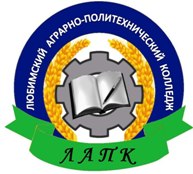 УТВЕРЖДАЮДиректор ГПОАУ ЯОЛюбимского аграрно-политехнического колледжа_________А.В. Дмитриев«____»________2021 Название СодержаниеНаименование программыРабочая программа воспитания по профессии 43.01.09 Повар, кондитерОснования для разработки программыНастоящая программа разработана на основе следующих нормативных правовых документов:Конституция Российской Федерации;Указ Президента Российской Федерации от 21.07.2020 № 474 
«О национальных целях развития Российской Федерации на период до 2030 года»;Федеральный Закон от 31.07.2020 № 304-ФЗ «О внесении изменений 
в Федеральный закон «Об образовании в Российской Федерации» по вопросам воспитания обучающихся» (далее-ФЗ-304);распоряжение Правительства Российской Федерации от 12.11.2020 
№ 2945-р об утверждении Плана мероприятий по реализации 
в 2021–2025 годах Стратегии развития воспитания в Российской Федерации на период до 2025 года;Федеральный государственный образовательный стандарт среднего профессионального образования по профессии 43.01.09 Повар, кондитер (утв. приказом Министерства образования и науки РФ от 9 декабря 2016 г. № 1569)Профессиональный стандарт "Повар", утвержден приказом Министерства труда и социальной защиты Российской Федерации от 8 сентября 2015 г. N 610н (зарегистрирован Министерством юстиции Российской Федерации 29 сентября 2015 г., регистрационный N 39023)Профессиональный стандарт "Кондитер", утвержден приказом Министерства труда и социальной защиты Российской Федерации от 7 сентября 2015 г. N 597н (зарегистрирован Министерством юстиции Российской Федерации 21 сентября 2015 г., регистрационный N 38940)Профессиональный стандарт "Пекарь", утвержден приказом Министерства труда и социальной защиты Российской Федерации от 1 декабря 2015 г. N 914н (зарегистрирован Министерством юстиции Российской Федерации 25 декабря 2015 г., регистрационный N 40270)Цель программыЦель рабочей программы воспитания – личностное развитие обучающихся 
и их социализация, проявляющиеся в развитии их позитивных отношений 
к общественным ценностям, приобретении опыта поведения и применения сформированных общих компетенций квалифицированных рабочих, служащих/ специалистов среднего звена на практикеСроки реализации программына базе основного общего образования в очной форме – 3 года 10 месяцевИсполнители 
программыДиректор, заместитель директора по УВР, заместитель директора по ОД, классный руководитель, преподаватели,  социальный педагог, члены Студенческого совета, представители родительского комитета, представители организаций - работодателейЛичностные качестваСоциальные качестваПрофессиональные качества-интеллектуально развитый; -энергичный; самосовершенствующийся; - дисциплинированный; -самостоятельный; - ответственный за себя и других; -интересующийся; - управляющий личным и профессиональным развитием; - гибкий, восприимчивый; -инициативный; - аналитически мыслящий- коммуникабельный; -толерантный; -гражданин, патриот; -культурный; -нравственно воспитанный; -соблюдающий соц. нормы. -образованный; -конкурентоспособный; -опытный; -эффективно сотрудничает и организует деятельность свою и других; -самостоятельно решает проблемы; -компетентный в профессии; -информационно компетентный; -творческий; -амбициозный; - инициативный.Личностные результаты реализации программы воспитания (дескрипторы)Код личностных результатов реализации программы воспитанияОсознающий себя гражданином и защитником великой страны.ЛР 1Проявляющий активную гражданскую позицию, демонстрирующий приверженность принципам честности, порядочности, открытости, экономически активный и участвующий в студенческом и территориальном самоуправлении, в том числе на условиях добровольчества, продуктивно взаимодействующий и участвующий в деятельности общественных организаций.ЛР 2Соблюдающий нормы правопорядка, следующий идеалам гражданского общества, обеспечения безопасности, прав и свобод граждан России. Лояльный к установкам и проявлениям представителей субкультур, отличающий их от групп с деструктивным и девиантным поведением. Демонстрирующий неприятие и предупреждающий социально опасное поведение окружающих.ЛР 3Проявляющий и демонстрирующий уважение к людям труда, осознающий ценность собственного труда. Стремящийся к формированию в сетевой среде личностно и профессионального конструктивного «цифрового следа».ЛР 4Демонстрирующий приверженность к родной культуре, исторической памяти на основе любви к Родине, родному народу, малой родине, принятию традиционных ценностей   многонационального народа России.ЛР 5Проявляющий уважение к людям старшего поколения и готовность к участию в социальной поддержке и волонтерских движениях.  ЛР 6Осознающий приоритетную ценность личности человека; уважающий собственную и чужую уникальность в различных ситуациях, во всех формах и видах деятельности. ЛР 7Проявляющий и демонстрирующий уважение к представителям различных этнокультурных, социальных, конфессиональных и иных групп. Сопричастный к сохранению, преумножению и трансляции культурных традиций и ценностей многонационального российского государства.ЛР 8Соблюдающий и пропагандирующий правила здорового и безопасного образа жизни, спорта; предупреждающий либо преодолевающий зависимости от алкоголя, табака, психоактивных веществ, азартных игр и т.д. Сохраняющий психологическую устойчивость в ситуативно сложных или стремительно меняющихся ситуациях.ЛР 9Заботящийся о защите окружающей среды, собственной и чужой безопасности, в том числе цифровой.ЛР 10Проявляющий уважение к эстетическим ценностям, обладающий основами эстетической культуры. ЛР 11Принимающий семейные ценности, готовый к созданию семьи и воспитанию детей; демонстрирующий неприятие насилия в семье, ухода от родительской ответственности, отказа от отношений со своими детьми и их финансового содержания.ЛР 12Личностные результатыреализации программы воспитания, определенные отраслевыми требованиями к деловым качествам личностиЛичностные результатыреализации программы воспитания, определенные отраслевыми требованиями к деловым качествам личностиСпособный при взаимодействии с другими людьми достигать поставленных целей, стремящийся к формированию личностного роста как профессионала в сфере сервис и оказания услуг населениюЛР13Содействующий формированию положительного образа и поддержанию престижа своей профессииЛР14Способный выдвигать альтернативные варианты действий с целью выработки новых оптимальных алгоритмов; позиционирующий себя в сети как результативный и привлекательный участник трудовых отношений.ЛР 15Наименование профессионального модуля, 
учебной дисциплины Код личностных результатов реализации программы воспитания ОУП 01 Русский языкЛР 1,2,5,6,7,8,11,13ОУП 02 ЛитератураЛР 1,2,5,6,7,8,11,13ОУП 03 Иностранный языкЛР 1,2,5,6,7,8,11,13ОУП 04 МатематикаЛР 1,2,4 ,5,6,7,8,911,13ОУП 05 ИсторияЛР 1,2, 3,4,5,6,7,8,9,11,10,11ОУП 06 Физическая культураЛР 1,2, 3,4,5,6,7,8,9,11,10,11ОУП 07 Основы безопасности жизнедеятельностиЛР 1,2, 3,4,5,6,7,8,9,11,10,11,12ОУП 08 АстрономияЛР 1,2, 3,4,5, 7,8,9,11,10,11ОУП 09 ФизикаЛР 1,2, 3,4,5, 7,8,9,11,10,11ОУП 10 ИнформатикаЛР 1,2, 3,4,5, 7,8,9,11,10,11ОУП 11 Обществознание (включая экономику и право)ЛР 1,2, 3,4,5,6,7,8,9,11,10,11ОУП 12 Родная литератураЛР 1,2, 3,4,5,6,7,8,9,11,10,11Индивидуальный проектЛР 1,2, 3,4,5,6,7,8,9,11,10,11ОП.00 Общепрофессиональный циклОП  01 Основы микробиологии, физиологии питания, санитарии и гигиены ЛР 1,2, 3,4,5,6,7,8,9,11,10,11,12,13, 14,15ОП  02 Основы товароведения продовольственных товаровЛР 1,2, 3,4,5,6,7,8,9,11,10,11,12,13, 14,15ОП  03 Техническое оснащение и организация рабочего местаЛР 1,2, 3,4,5,6,7,8,9,11,10,11,12,13, 14,15ОП  04 Экономические  и правовые основы профессиональной деятельностиЛР 1,2, 3,4,5,6,7,8,9,11,10,11,12,13, 14,15ОП  05 Основы калькуляции и учета ЛР 1,2, 3,4,5,6,7,8,9,11,10,11,12,13, 14,15ОП  06 Охрана труда .ЛР 1,2, 3,4,5,6,7,8,9,11,10,11,12,13, 14,15ОП 07Иностранный язык в профессиональной деятельностиЛР 1,2, 3,4,5,6,7,8,9,11,10,11,12,13, 14,15ОП 08Физическая культураЛР 1,2, 3,4,5,6,7,8,9,11,10,11,12,13, 14,15ОП 09Безопасность жизнедеятельностиЛР 1,2, 3,4,5,6,7,8,9,11,10,11,12,13, 14,15ПМ.00 Профессиональные модулиПМ 01. Приготовление и подготовка к реализации полуфабрикатов для блюд, кулинарных изделий разнообразного ассортиментаЛР 1,2, 3,4,5,6,7,8,9,11,10,11,12,13, 14,15МДК 01. 01Организация приготовления, подготовки к реализации и хранения кулинарных полуфабрикатовЛР 1,2, 3,4,5,6,7,8,9,11,10,11,12,13, 14,15МДК 01 02 Процессы приготовления, подготовки к реализации кулинарных полуфабрикатовЛР 1,2, 3,4,5,6,7,8,9,11,10,11,12,13, 14,15Учебная практикаЛР 1,2, 3,4,5,6,7,8,9,11,10,11,12,13, 14,15Производственная практикаЛР 1,2, 3,4,5,6,7,8,9,11,10,11,12,13, 14,15ПМ 02 Приготовление, оформление и подготовка к реализации горячих блюд, кулинарных изделий, закусок разнообразного ассортиментаЛР 1,2, 3,4,5,6,7,8,9,11,10,11,12,13, 14,15МДК 02.01 Организация приготовления, подготовки к реализации и презентации горячих блюд, кулинарных изделий, закусокЛР 1,2, 3,4,5,6,7,8,9,11,10,11,12,13, 14,15МДК 02.02.Процессы приготовления, подготовки к реализации и презентации горячих блюд, кулинарных изделий, закусокЛР 1,2, 3,4,5,6,7,8,9,11,10,11,12,13, 14,15Учебная практикаЛР 1,2, 3,4,5,6,7,8,9,11,10,11,12,13, 14,15Производственная практикаЛР 1,2, 3,4,5,6,7,8,9,11,10,11,12,13, 14,15ПМ 03 Приготовление, оформление и подготовка к реализации холодных блюд, кулинарных изделий, закусок разнообразного ассортиментаЛР 1,2, 3,4,5,6,7,8,9,11,10,11,12,13, 14,15МДК 03.01 Организация приготовления, подготовки к реализации и презентации холодных блюд, кулинарных изделий, закусокЛР 1,2, 3,4,5,6,7,8,9,11,10,11,12,13, 14,15МДК 03.02 Процессы приготовления, подготовки к реализации и презентации холодных блюд, кулинарных изделий, закусок ЛР 1,2, 3,4,5,6,7,8,9,11,10,11,12,13, 14,15Учебная практикаЛР 1,2, 3,4,5,6,7,8,9,11,10,11,12,13, 14,15Производственная практикаЛР 1,2, 3,4,5,6,7,8,9,11,10,11,12,13, 14,15ПМ 04 Приготовление, оформление и подготовка к реализации холодных и горячих сладких блюд, десертов, напитковЛР 1,2, 3,4,5,6,7,8,9,11,10,11,12,13, 14,15МДК 04.01 Организация приготовления, подготовки к реализации холодных и горячих сладких блюд, десертов, напитков ЛР 1,2, 3,4,5,6,7,8,9,11,10,11,12,13, 14,15 МДК 04.02 Процессы приготовления, подготовки к реализации холодных и горячих сладких блюд, десертов, напитковЛР 1,2, 3,4,5,6,7,8,9,11,10,11,12,13, 14,15Учебная практикаЛР 1,2, 3,4,5,6,7,8,9,11,10,11,12,13, 14,15Производственная практикаЛР 1,2, 3,4,5,6,7,8,9,11,10,11,12,13, 14,15ПМ 05 Приготовление, оформление и подготовка к реализации хлебобулочных, мучных кондитерских изделий разнообразного ассортиментаЛР 1,2, 3,4,5,6,7,8,9,11,10,11,12,13, 14,15МДК 05.01 Организация приготовления, подготовки к реализации  хлебобулочных, мучных кондитерских изделий  ЛР 1,2, 3,4,5,6,7,8,9,11,10,11,12,13, 14,15МДК 05.02 Процессы приготовления, подготовки к реализации  хлебобулочных, мучных кондитерских изделий ЛР 1,2, 3,4,5,6,7,8,9,11,10,11,12,13, 14,15Учебная практикаЛР 1,2, 3,4,5,6,7,8,9,11,10,11,12,13, 14,15Производственная практикаЛР 1,2, 3,4,5,6,7,8,9,11,10,11,12,13, 14,15Характеристики контингента обучающихсяКол-во человекВсего студентов:20численность проживающих в общежитии7численность несовершеннолетних студентов8численность студентов с ОВЗ, инвалидов-численность студентов, имеющих детей3численность студентов из многодетных семей4численность студентов из неполных семей2численность студентов, находящихся в трудной жизненной ситуации, в том числе сироты, опекаемые8численность студентов из числа мигрантов-принадлежность студентов к религиозным организациям-принадлежность студентов к этнокультурным группам-участие студентов в деятельности общественных объединений3наличие студентов, имеющих правонарушения, стоящих на учете в органах внутренних дел1численность студентов, склонных к употреблению алкоголя, психоактивных и наркотических веществ, к игровым зависимостям1численность студентов, находящихся в конфликте с законом либо склонных к социально неодобряемым действиям1Структурные компоненты программы воспитания  ЗадачиОрганизационные решения1.«Ключевые дела колледжа»Вовлечение студентов в эмоционально окрашенные и расширяющие спектр социальных контактов события благотворительной, экологической, волонтерской, патриотической, трудовой направленности. Организация спортивных состязаний, праздников, фестивалей, представлений, акций, ритуалов.Формирование позитивного опыта поведения, ответственной позиции студентов в отношении событий, происходящих в колледже, готовности к сотрудничеству, реагированию на критику.Включение обучающихся в процессы преобразования социальной среды поселений, реализацию социальных проектов и программ. Популяризация социально одобряемого поведения современников, соотечественников, земляков.Обеспечение воспитательного контекста приобретения нового для студента опыта (и рефлексивного осмысления) его участия в территориальных выборах и референдумах, в волонтерском движении.Организация взаимодействия студентов с социальными группами и НКО (поддержка семейных и местных традиций, благоустройство общественных пространств, реагирование на экологические проблемы и т.д.). Реализация потенциала управляющих, наблюдательных, попечительских советов ПОО, взаимодействия администрации ПОО, общественно-деловых объединений работодателей, общественных объединений, волонтерских организаций.Внесения предложений, направленных на инициативные решения представителей органов местной власти по обновлению перечней муниципально и регионально ориентированных воспитательно значимых активностей на территории.Взаимодействие администрации колледжа и представителей органов управления молодежной политикой.2.«Колледжный урок»Реализация педагогами воспитательного потенциала урока предполагает следующееУчастие в конкурсах профессионального мастерства.Участие в предметных олимпиадах по дисциплинам. на уровне образовательной организации.Конкурс индивидуальных проектов, чтецов, презентаций, рисунков, буклетов, фотографий, видеороликов и др.Проведение мастер классов в рамках недель цикловых-методических комиссий, в т.ч. с приглашением ведущих специалистов. Проведение круглых столов с приглашением успешных выпускников и ведущих специалистов.Наблюдение за взаимоотношениями обучающихся в учебной группе, создание благоприятного психологического климата.Наблюдение преподавателя за посещением учебных занятий, успешностью обучения и профессиональным становлением каждого обучающегося учебной группы.Формирование личностных и исследовательских результатов, развитие научного мировоззрения, культуры научного исследования, профессиональное развитие личности обучающегося, развитие профессиональных качеств и предпочтений, профессиональной мобильности, непрерывного профессионального роста, обеспечивающего конкурентоспособность выпускника 3.«Дополнительное образование»Данный Модуль помогает педагогам колледжа вовлечь обучающихся в мероприятия и проекты духовно-нравственного и патриотического воспитания, в интересную и полезную для них творческую деятельность, которая предоставит им возможность самореализоваться, приобрести социально-значимые знания, получить опыт участия в социально значимых делахИспользование объединений дополнительного образования, созданных на базе колледжа4.«Классное руководство, кураторство и поддержка»Обеспечение деятельности по созданию и развитию коллектива учебной группы, по обнаружению и разрешению проблем обучающихся, оказанию им помощи в становлении субъектной позиции, реализации механизмов самоуправления.Организация взаимодействия педагогов с родителями студентов, выработка совместной с ними стратегии взаимодействия в проблемных ситуациях.Реализация потенциала педагогических советов, социальных педагогов, психологических служб (при наличии).Коррекция задач развития личности в рабочих программах предметно-цикловыми комиссиями.5. «Взаимодействие с родителями»Создание воспитывающей среды через вовлечение обучающихся и их родителей, общественных организаций и административных структур в совместную воспитательно-образовательную деятельность, способствующую воспитанию здорового, культурного, образованного обучающегосяВзаимодействие администрации колледжа и представителей родительской общественности, в том числе представителей управляющих советов.6. «Социально-психолого-педагогическое и социальное сопровождение инвалидов и с лиц ОВЗ»Создание системы работы по психолого-педагогическому и социальному сопровождению обучающихся с ограниченными возможностями здоровья и инвалидов в условиях колледжа.Создание в Колледже условий, необходимых для получения среднего профессионального образования инвалидами и лицами с ОВЗ, их социализации и адаптации; формирование в Колледже толерантной социокультурной среды.7.«Студенческое самоуправление»Обеспечение включения студентов обучающихся в формальные и неформальные группы, обеспечивающие благоприятные сценарии взаимодействия с ними, предупреждение их вовлечения в деструктивные группы.Вовлечение студентов в коллегиальные формы управления образовательной организацией.Реализация потенциала студенческих советов, представителей коллегиальных форм управления колледжем.8.«Профессионально - и бизнес - ориентирующее развитие»Создание условий для появления у студентов опыта самостоятельного заработка, знакомства с вариантами профессиональной самореализации в разных социальных ролях, обнаружения связи его профессионального потенциала с интересами общественных объединений, некоммерческого сектора, социальных институтов.Создание предпосылок для обеспечения решения регионально значимых вопросов карьерного становления на территории, знакомство с требованиями ключевых работодателей.Обеспечение результативности воспитательной составляющей профессионального цикла.Взаимодействие администрации колледжа и представителей общественно-деловых объединений работодателей, общественных объединений.Организация партнерских отношений колледжа с департаментом по труду и занятости.Коррекция задач развития личности в рабочих программах предметно-цикловыми комиссиями. 9.«Молодежные общественные объединения»С 2015 года в колледже действует волонтерское движение «Вместе мы сила». Основные направления деятельности волонтерского движения формируются в соответствии с целями и задачами, определенными колледжем и планом работы, утверждаемым ежегодно. Действующее в колледже общественное объединение – Отряд волонтеров – это добровольное, самоуправляемое, некоммерческое формирование, созданное по инициативе обучающихся и педагогических работников развить в себе такие качества как внимание, забота, уважение, умение сопереживать, умение общаться, слушать и слышать других; Использование партнерских связей с молодежными общественными объединениями.Взаимодействие администрации ПОО и представителей органов управления молодежной политикой.Модуль осуществляется через: - организацию общественно полезных дел, дающих обучающимся возможность получить важный для их личностного развития опыт осуществления дел, направленных на помощь другим людям, своему колледжу, обществу в целом;10. «Гражданин и патриот»Приобщение обучающихся к культуре и традициям народа России, к активной деятельности по изучению, сохранению и популяризации культурного наследия родного края средствами музейной деятельности через системную проектную деятельность, воспитание у обучающихся чувство патриотизма. Воспитание обучающихся на традициях русского народа, углубление и расширение знаний по истории Отечества, Родного края, колледжа и семьи. личности, обладающей умениями анализировать окружающую действительность, осознающей свое место в историко-культурных процессах; воспитание активной жизненной позиции и высоко нравственных идеалов у обучающихся. 11. «Социализация и духовно-нравственное развитие»- Формирование способности к духовному развитию, реализации творческого потенциала в учебно-игровой, предметно-продуктивной, социально ориентированной деятельности на основе нравственных установок и моральных норм, непрерывного образования, самовоспитания и универсальной духовно-нравственной компетенции — «становиться лучше»; Формирование основ нравственного самосознания личности; Принятие обучающимся базовых национальных ценностей, национальных и этнических духовных традиций; Формирование эстетических потребностей, ценностей и чувств; Формирование способности открыто выражать и отстаивать свою нравственно оправданную позицию, проявлять критичность к собственным намерениям, мыслям и поступкам; Расширение образовательных и развивающих возможностей для обучающихся и их родителей (законных представителей) в образовательном учреждении (организация кружков, секций, консультаций, семейного клуба); Взаимодействие с общественными и профессиональными организациями, организациями культуры, направленное на нравственное развитие учащихся и оптимизацию воспитательной деятельности (организация культурного отдыха, экскурсий, занятий в музеях, встреч с интересными людьми; проведение социальных и психологических исследований; участие в конкурсах); 12. «Формирование системы ценностей здорового и безопасного образа жизни»Формирование здорового и безопасного образа жизни – комплексная программа формирования у обучающихся установок, личностных ориентиров и норм поведения, обеспечивающих сохранение и укрепление физического психологического здоровья, как одной ценностных составляющих, способствующих познавательному и эмоциональному развитию обучающегося колледжа, создание условий для физического совершенствования на основе регулярных занятий физкультурой и спортом в соответствии с индивидуальными особенностями и склонностями обучающихсяОрганизация работы спортивных и оздоровительных секций; Организация спортивных праздников; Организация представительства колледжа в городских и областных мероприятиях спортивно-массовой направленности Проведение спартакиад, спортивных соревнований; Участие в выездных сборах спортивной направленности; Представление информации на сайт колледжа (о спортивных секциях, командах; обучающихся и преподавателях - призерах в индивидуальном и групповом первенстве по отдельным видам спорта); Проведение разъяснительно-пропагандистской работы среди обучающейся молодежи о здоровом образе жизни.13.«Профилактика наркомании, экстремистских проявлений в  молодежной среде»Привлечение обучающихся к общественно значимой деятельности и уменьшение количества несовершеннолетних состоящих на внутриколледжном учете и учете в КДНиЗП.Формирование основ знаний об ответственности за совершение преступлений экстремистского и террористического характера;Привлечение детей и подростков к общественно значимой деятельности и уменьшение количества несовершеннолетних состоящих на внутриколледжном учете и учете в КДНиЗПУчастие в акциях и мероприятиях по формированию здорового образа жизни и профилактике экстремисских проявлений, организуемых колледжем14. «Социальное партнерство в воспитательной деятельности колледжа»Обеспечение оптимального сочетания конкурентной и кооперативной моделей поведения обучающихся.Организация совместной конкурсной активности студентов ПОО, их родителей, педагогов, представителей общественности и бизнеса в конкурсах, отражающих тематику труда человека в широком контексте (профессионального, семейного, волонтерского), его роли в развитии территорий и отраслей.Использование инфраструктурных решений, предусмотренных конкурсами профессионального мастерства15.«Цифровая среда»Обеспечение первичного опыта знакомства с реалиями сбора и использования цифрового следа, предупреждение деструктивного поведения в сетевой среде.Организация освоения цифровой деловой коммуникации, дистанционного публичного выступления, соблюдения сетевого этикета, использования актуальных информационных инструментов расширения коммуникационных возможностей. Активизация социальных связей и отношений, актуализируемых в процессе создания и реализации молодежных социальных проектов, предусматривающих компьютерно-опосредованные формы реализации.№п/пПоказатели качества и эффективности реализации программыЕдиницаизмерениякурскурскурскурс№п/пПоказатели качества и эффективности реализации программыЕдиницаизмеренияНа 1курсеНа 2 курсеНа 3курсеНа 4 курсе1.Раздел 1. Показатели качества созданных условий для воспитания обучающихсяРаздел 1. Показатели качества созданных условий для воспитания обучающихсяРаздел 1. Показатели качества созданных условий для воспитания обучающихсяРаздел 1. Показатели качества созданных условий для воспитания обучающихсяРаздел 1. Показатели качества созданных условий для воспитания обучающихсяРаздел 1. Показатели качества созданных условий для воспитания обучающихся1.1.Количество воспитательных мероприятий, проводимых на уровне района, города, области в которых участвовали обучающиеся учебной группыед.101.2.Количество воспитательных мероприятий, проводимых на уровне образовательной организации, в которых участвовали обучающиеся учебной группыед.101.3.Количество воспитательных мероприятий, проводимых на уровне учебной группы, в которых участвовали более половины обучающихся учебной группыед.101.4.Количество творческих кружков, студий, клубов и т.п. в образовательной организации, в которых могут бесплатно заниматься обучающиесяед.71.5.Доля обучающихся, занимавшихся в течение учебного года в творческих кружках, студиях, клубах и т.п., от общей численности обучающихся в учебной группе.%601.6.Количество спортивных и физкультурно - оздоровительных секций, клубов и т.п. в образовательной организации, в которых могут бесплатно заниматься обучающиесяед.1001.7.Доля обучающихся, занимавшихся в течение учебного года в спортивных секциях, фитнес-клубах, бассейнах и т.п., от общей численности обучающихся в учебной группе%101.8.Доля обучающихся, оценивших на «хорошо» и «отлично» проведенные в учебном году воспитательные мероприятия, от общей численности обучающихся в учебной группе%981.9.Доля обучающихся, участвующих в работе студенческого совета, стипендиальной, дисциплинарной или других комиссиях, от общей численности обучающихся в учебной группе%31.10.Доля обучающихся, принявших участие в анкетировании по выявлению удовлетворенностью качеством обучения и условиями образовательного процесса, от общей численности обучающихся в учебной группе%1001.11.Доля обучающихся, оценивших на «хорошо» и «отлично» удовлетворенность качеством обучения, от общей численности обучающихся в учебной группе%981.12.Доля обучающихся, оценивших на «хорошо» и «отлично» удовлетворенность условиями образовательного процесса, от общей численности обучающихся в учебной группе%971.13.Доля родителей (законных представителей) обучающихся, оценивших на «хорошо» и «отлично» удовлетворенность условиями образовательного процесса, от общей численности родителей обучающихся в учебной группе%951.14.Доля преподавателей, работающих в учебной группе, оценивших на «хорошо» и «отлично» удовлетворенность условиями образовательного процесса, от общей численности преподавателей, работающих в учебной группе%1001.15.Доля обучающихся, участвовавших в добровольном социально-психологическом тестировании на раннее выявление немедицинского потребления наркотических средств и психотропных веществ, от общей численности обучающихся группы%1002.Раздел 2. Показатели эффективности проведенных воспитательных мероприятий для профессионально-личностного развития обучающихсяРаздел 2. Показатели эффективности проведенных воспитательных мероприятий для профессионально-личностного развития обучающихсяРаздел 2. Показатели эффективности проведенных воспитательных мероприятий для профессионально-личностного развития обучающихсяРаздел 2. Показатели эффективности проведенных воспитательных мероприятий для профессионально-личностного развития обучающихсяРаздел 2. Показатели эффективности проведенных воспитательных мероприятий для профессионально-личностного развития обучающихсяРаздел 2. Показатели эффективности проведенных воспитательных мероприятий для профессионально-личностного развития обучающихся2.1.Доля обучающихся, не пропустивших ни одного учебного занятия по неуважительнойпричине от общей численности обучающихся в учебной группе%602.2.Средний балл освоения ООП по итогам учебного года (по всем обучающимся учебной группы по результатам промежуточной аттестации за зимнюю и летнюю сессии)1,0-5,0балл42.3.Доля обучающихся, участвовавших в предметных олимпиадах от общей численности обучающихся в учебной группе%-2.4.Количество победителей, занявших 1, 2 или 3 место в предметных олимпиадах, из обучающихся учебной группычел.-2.5.Доля обучающихся, получающих повышенную стипендию по результатам летней сессии от общей численности обучающихся в учебной группе%502.6.Доля обучающихся, получивших повышенный разряд при сдаче квалификационного экзамена по модулю Выполнение работ по одной или нескольким профессиям рабочих, должностям служащих от общей численности обучающихся в учебной группе%-2.7.Доля обучающихся, участвующих в региональном чемпионате Ворлдскиллс, Абилимпикс от общей численности обучающихся в учебной группе%-2.8.Доля обучающихся, сдавших демонстрационный экзамен в ГИА на положительную оценку (отлично, хорошо, удовлетворительно), от общей численности обучающихся в учебной группе%-2.9.Доля обучающихся, сдавших демонстрационный экзамен в ГИА на «отлично» от общей численности обучающихся в учебной группе%-2.10.Доля обучающихся, получивших награды, грамоты за участие в творческих конкурсах, фестивалях, иных мероприятиях различного уровня, от общей численности обучающихся в учебной группе%452.11.Доля обучающихся, получивших награды, грамоты за участие в спортивных соревнованиях, ГТО и иных физкультурно - оздоровительных мероприятиях различного уровня, от общей численности обучающихся в учебной группе%102.12.Доля положительных отзывов преподавателей учебной группы по результатам проведенных воспитательных мероприятий от общего количества отзывов преподавателей учебной группы%802.13.Количество обучающихся учебной группы, состоящих на различных видах профилактического учета/контролячел.12.14.Количество правонарушений, совершенных обучающимися учебной группы за учебный год      ед.1Наименование должности(в соответствии со штатным расписанием колледжа)Функционал, связанный с организацией и реализацией воспитательного процессаДиректор Организация и руководство воспитательным процессом в колледже Заместитель директора (контроль качества образования) Руководство содержанием и реализацией рабочей программы воспитания. Текущее и перспективное планирование, контроль реализации мероприятий, выполнение поставленных задачСоциальный педагог Анализ проблем обучающихся, разработка программ адаптации, социально-психолого-педагогическое сопровождение обучающихся и семей Педагог дополнительного образования Поддержка студенческих инициатив, развитие мотивации, познавательных интересов, организация внеурочных мероприятий Преподаватель/Мастер производственного обучения /Классный руководительФормирование у обучающихся компетенций и личностных результатов обучения в соответствии с требованиями ФГОС СПО Развитие интереса к выбранной профессии/специальности, организация внеурочной деятельности ДатаСодержание и формы деятельностиМесто проведенияОтветственныеКоды ЛР  Наименование 
модуляСЕНТЯБРЬСЕНТЯБРЬСЕНТЯБРЬСЕНТЯБРЬСЕНТЯБРЬСЕНТЯБРЬ01.09.2021День знаний.Торжественная линейка, посвященная началуучебного года. Площадка Ресурсного центраСпортивный залЗаместитель директора по УВРДиректор, заместители директора, педагоги-организаторы, социальные педагоги, руководители учебных групп, преподаватели,  представители студенчества, родителиЛР 2ЛР 4ЛР 12М11 «Социализация и духовно-нравственное воспитание»М8 «Профессионально-  и бизнес-ориентирующее  развитие»01.09.2021Урок России: «Год науки и технологий»Кабинет иностранного языкаКлассный  руководительЛР 1ЛР 5ЛР 6ЛР 13М11 «Социализация и духовно-нравственное воспитание»М12 « Формирование системы ценностей здорового и безопасного образа жизни»02.09.2021Всероссийский открытый урок «ОБЖ» (урок подготовки обучающихся к действиям в условиях различного рода чрезвычайных ситуаций). «Экстремизм и терроризм - угроза обществу» (ко Дню солидарности вборьбе с терроризмом)Кабинет иностранного языкаКлассный  руководительЛР 1ЛР 2ЛР 3М10  «Гражданин и патриот»М11 «Социализация и духовно-нравственное воспитание»03.09. 2021-06.09.2021Уборка картофеля.Подсобное хозяйство колледжаКлассный  руководительЛР 2ЛР 15М7 « Студенческое самоуправление»М11  «Социализация и духовно-нравственное воспитание»03.09.2021Беседа ко Дню окончания Второй мировой войны.Кабинет иностранного языкаКлассный  руководитель,Преподаватель историиЛР 1М10  «Гражданин и патриот»07.09.2021Классный час «Мир без террора»Кабинет иностранного языкаКлассный  руководитель,Любимская центральная библиотека им. ПушкинаЛР 1ЛР 2М10  «Гражданин и патриот»М11  «Социализация и духовно-нравственное воспитание»08.09.2021Акция, посвященная Международному дню распространения грамотности. Прохождение диктанта на сайте «Грамота ру».Кабинет литературыКлассный  руководитель,ЛР 1ЛР 4ЛР 10М2 «Колледжный урок»М11 «Социализация и духовно-нравственное воспитание»10.09.2021Легкоатлетический кросс, посвященный  «Всероссийскому дню трезвости» и акции «Вместе против террора»Городской паркКлассный  руководитель,Преподаватель физического воспитанияЛР 5ЛР 7М10  «Гражданин и патриот»М12 « Формирование системы ценностей здорового и безопасного образа жизни»14.09.2021Классный  час. Права студентов. Правила внутреннего распорядка в колледже. Профилактика угроз жизни подростков.Кабинет иностранного языкаКлассный  руководительЛР 9ЛР 11М10  «Гражданин и патриот»М12 « Формирование системы ценностей здорового и безопасного образа жизни»21.09.2021Социально-психологическое тестирование, направленное на ранее выявление незаконного употребления наркотических средств и психотропных веществКабинет информатикиКлассный  руководительЛР 2ЛР 9М11 «Социализация и духовно-нравственное воспитаниеМ12«Формирование системы ценностей здорового и безопасного образа жизни»М13«Профилактика наркомании, экстремистских проявлений в  молодежной среде»21.09.2021Видеопутешествие «Самые удивительные деревья нашей планеты»Кабинет иностранного языкаКлассный  руководитель,Любимская центральная библиотека им. ПушкинаЛР 2ЛР 9М12«Формирование системы ценностей здорового и безопасного образа жизни23.09.2021Онлайн-видео урок: «Неделя безопасности»Кабинет иностранного языкаКлассный  руководительЛР 2ЛР 9М12«Формирование системы ценностей здорового и безопасного образа жизни»М8«Профессионально - и бизнес - ориентирующее развитие»28.09.2021ФГОСТ тест «Школа безопасности»».Кабинет иностранного языкаКлассный  руководитель, преподаватель ОБЖЛР 3ЛР 6М11  «Социализация и духовно-нравственное воспитание»ОКТЯБРЬОКТЯБРЬОКТЯБРЬОКТЯБРЬОКТЯБРЬОКТЯБРЬ01.10.2021Поздравление ветеранов СПО. Акция « От сердца к сердцу» к международному дню пожилых людейПо месту жительства ветерановЗаместитель директора по УВР, педагог- организатор, студсоветЛР 2ЛР 4ЛР 6М11  «Социализация и духовно-нравственное воспитание»М7«Студенческое самоуправлениеМ1.«Ключевые дела колледжа»04.10.2021Международный день учителяПраздничное мероприятие, посвященное Днюучителя «Мы вас любим!»Актовый залЗаместитель директора по УВР, педагог- организатор, студсоветЛР 2ЛР 4ЛР 6М11  «Социализация и духовно-нравственное воспитание»М7 «Студенческое самоуправление05.10.2021Беседа «Противодействие терроризму и экстремизму»Кабинет иностранного языкаКлассный руководительЛР 9ЛР 10М11 «Социализация и духовно-нравственное воспитание»М12 « Формирование системы ценностей здорового и безопасного образа жизни»05.10.2021Всероссийский открытый урок «ОБЖ», посвящённый Дню гражданской обороны.Кабинет иностранного языкаПреподаватель ОБЖЛР 2ЛР 3ЛР 10М10 «Гражданин и патриот»М7«Студенческое самоуправлениеМ2.«Колледжный урок»12.10.2021Экономический диктант Кабинет иформатикиПреподаватель экономикиЛР 4ЛР 7М4 «Профессиональное и бизнес-ориентированное развитие»14.10.2021Просмотр фильма: «Хабаровский трибунал»Кабинет иностранного языкаКлассный руководительЛ Р 2ЛР 3М1  «Гражданин и патриот»М2  «Социализация и духовно-нравственное воспитание14.10.2021Конкурс: «Стиль жизни»Кабинет иностранного языкаКлассный руководительЛ Р 2ЛР 3М1  «Гражданин и патриот»М2  «Социализация и духовно-нравственное воспитание15.10.2021Мероприятия посвященные «Дню отца»Кабинет иностранного языкаКлассный руководительЛР 6ЛР 5ЛР 8«М2  «Социализация и духовно-нравственное воспитание»18.102021.Анкетирование «Без срока давностиКабинет иностранного языкаКлассный руководительЛР 6ЛР 5ЛР 8«М2  «Социализация и духовно-нравственное воспитание»19.10.2021Классный час на тему: «Профессии будущего».Кабинет иностранного языкаКлассный руководительЛР 4ЛР 6ЛР 12М8 «Профессиональное и бизнес-ориентированное развитие»М5 «Взаимодействие с родителями»21.10.2021Групповое родительское собраниеКабинет иностранного языкаКлассный руководительЛР 6ЛР 12М12 «Формирование системы ценностей здорового и безопасного образа жизни»М5 «Взаимодействие с родителями»21.10.2021.Час истории «Великие имена России: Александр Невский»Кабинет иностранного языкаЛюбимская центральная библиотека им. ПушкинаЛР 1ЛР 2ЛР 7М11 «Социализация и духовно-нравственное воспитание»М12 « Формирование системы ценностей здорового и безопасного образа жизни»26.102021.Единый урок по безопасности в сети интернетКабинет иностранного языкаКлассный руководительЛР 1ЛР 2М11  «Социализация и духовно-нравственное воспитание «29.10.2021Онлайн-урок о пенсионном обеспечении в России «Повышение пенсионной грамотности молодежи»Кабинет иностранного языкаКлассный руководительЛР 6ЛР 12«М11  «Социализация и духовно-нравственное воспитание»НОЯБРЬНОЯБРЬНОЯБРЬНОЯБРЬНОЯБРЬНОЯБРЬ04.11.2021День народного единстваАкции, конкурсы, открытые уроки, мероприятия, посвященные Дню народного единстваСеть интернетКлассный руководительЛР 1ЛР 2ЛР 7ЛР 8М10  «Гражданин и патриот»М11  «Социализация и духовно-нравственное воспитание09.11.2021 Классный час Международный день КВНКабинет кулинарииКлассный руководительЛР 2ЛР 3ЛР 7М10  «Гражданин и патриот»М11  «Социализация и духовно-нравственное воспитание»11.11.2021Онлайн – игра «Невский квиз»Кабинет информатикиПреподаватель историиЛР 1ЛР 5ЛР 7М10«Гражданин и патриот»М11  «Социализация и духовно-нравственное воспитание15.11.2021Классный час на тему: «Жизнь без сигарет».Кабинет кулинарииКлассный руководительЛР 2ЛР 5ЛР 8М12 « Формирование системы ценностей здорового и безопасного образа жизни»М11  «Социализация и духовно-нравственное воспитание15.11.2021Интеллектуальная игра к Дню Народного единства « РОСКВИЗ»Кабинет информатикиПреподаватели истории и обществознанияЛР 1ЛР 2ЛР 7ЛР 8М10  «Гражданин и патриот»М11  «Социализация и духовно-нравственное воспитание17.11.2021Конкурс профессионального мастерства «Юный повар»Лаборатория поваровАгентство молодежиЛР 1ЛР 2ЛР 7ЛР 8М11  «Социализация и духовно-нравственное воспитание»23.11.2021День начала Нюрнбергского процессаКлассный час «Суд народов»Кабинет кулинарииКлассный руководительЛР 6ЛР 12М10  «Гражданин и патриот»М11  «Социализация и духовно-нравственное воспитание»29.11.2021День матери в РоссииКабинет кулинарииКлассный руководительЛР 6ЛР 12М10  «Гражданин и патриот»М11  «Социализация и духовно-нравственное воспитание»30.11.2021Классный час «Жизнь без ГМО»Кабинет кулинарииКлассный руководительЛР 2ЛР 10М12 « Формирование системы ценностей здорового и безопасного образа жизни»30.11.2021 Классное родительское собрание по теме «Первые проблемы подросткового возраста», «О значении домашнего задания в учебной деятельности студента»Кабинет кулинарииКлассный руководительЛР 10ЛР 12 «Взаимодействие с родителями»«Правовое сознание»ДЕКАБРЬДЕКАБРЬДЕКАБРЬДЕКАБРЬДЕКАБРЬДЕКАБРЬКабинет кулинарии01.12.2021Всемирный день борьбы со СПИДомКлассный час на тему: «О вредных привычках и не только…»Кабинет кулинарииКлассный руководительМедицинский работникЛР 3ЛР 9М12 « Формирование системы ценностей здорового и безопасного образа жизни»03.12.2021День Неизвестного Солдатавиртуальная экскурсия «Есть память, которой не будет конца»Возложение цветовПамятник Неизвестному солдатуКабинет кулинарииКлассный руководительЛР 1ЛР 2ЛР 5М7«Студенческое самоуправление»М10 «Гражданин и патриот»М11 «Социализация и духовно-нравственное воспитание»07.12.2021Международный день инвалидовклассный час «Что такое равнодушие и как с ним бороться»Кабинет кулинарииКлассный руководитель ЛР 5ЛР 7М11 «Социализация и духовно-нравственное воспитание»08.12.2021.День добровольца (волонтера)Кабинет кулинарииКлассный руководитель ЛР 1ЛР 2М10  «Гражданин и патриот» М1 «Ключевые дела ПОО»09.12.2021 День Героев ОтечестваБеседа «День героев Отечества»Кабинет кулинарииКлассный руководитель ЛР 1ЛР 2М10  «Гражданин и патриот» М1 «Ключевые дела ПОО»10.12.2021200-летие со дня рождения Н.А. Некрасова.Конкурс чтецов.Кабинет кулинарииПреподаватель литературыЛР 5ЛР 7ЛР 11М 10 «Гражданин и патриот»М 1«Ключевые дела колледжа»М11 «Социализация и духовно-нравственное воспитание»10.12.2021Единый урок «Права человека»Кабинет информатикиПреподаватели истории и обществознанияЛР 1ЛР 2М1 «Ключевые дела ПОО»М10  «Гражданин и патриот»13.12.2021День Конституции Российской Федерации -12 декабря. Круглый стол «Быть гражданином»Кабинет информатикиПреподаватели истории и обществознанияЛР 1ЛР 2М1 «Ключевые дела ПОО»М10  «Гражданин и патриот»21.12.2021Беседа правила поведения во время зимних каникулКабинет кулинарииКлассный руководитель ЛР 9ЛР 10М12«Формирование системы ценностей здорового и безопасного образа жизни23.12.2021Проведение тематического онлайн лектория для родителей по правовому просвещению (о правах, обязанностей, ответственности, наказании)Интернет, социальные сетиКлассный руководительЛР 2ЛР 12 М5 «Взаимодействие с родителями»М11«Социализация и духовно-нравственное воспитание»28.12.2021Классный час на тему: « Активный отдых – залог здоровья».Кабинет кулинарииКлассный руководитель ЛР 11М 12 «Формирование системы ценностей здорового и безопасного образа жизни»29.12.2021Конкурс стенгазет « Новый 2022 год»Кабинеты колледжаКлассный руководительЗам. директора по УВРЛР 7ЛР 11М1«Ключевые дела ПОО» М7«Студенческое самоуправление»ЯНВАРЬЯНВАРЬЯНВАРЬЯНВАРЬЯНВАРЬЯНВАРЬ18.01.2022Классный час на тему: «Хорошо учиться – первый шаг к успеху».Кабинет кулинарииКлассный руководитель ЛР 4ЛР 7М11 «Социализация и духовно-нравственное воспитание» 25.01.2022«Татьянин день» (праздник студентов) праздничная программаСпортивный зал Заместитель директора по УВР, Классный руководительЛР 2ЛР 11М7 «Студенческое самоуправление»25.01.2022Классный час на тему: «25 января – День всех студентов».Кабинет кулинарииКлассный руководитель ЛР 9ЛР 10М 12 «Формирование системы ценностей здорового и безопасного образа жизни»27.01.2022 День полного освобождения Ленинграда.Видеоурок.Кабинет кулинарииКлассный руководитель ЛР 1ЛР 5М10  «Гражданин и патриот»28.01.2022-31.01.2022Беседы с родителями слабоуспевающих обучающихсяКабинет кулинарииКлассный руководитель ЛР 12 М5 «Взаимодействие с родителями»ФЕВРАЛЬФЕВРАЛЬФЕВРАЛЬФЕВРАЛЬФЕВРАЛЬФЕВРАЛЬ01.02.2022Классный час «Интернет: польза или вред».Кабинет кулинарииКлассный руководитель ЛР 2ЛР 3М11  «Социализация и духовно-нравственное воспитание»02.02.2022 День воинской славы России (Сталинградская битва, 1943)Просмотр презентации с последующим обсуждением.Кабинет кулинарииКлассный руководитель ЛР 1ЛР 5М10  «Гражданин и патриот» М11  «Социализация и духовно-нравственное воспитание08.02.2022Классный час на тему: «Российская наука. Достижения».Кабинет кулинарииКлассный руководитель ЛР 1ЛР 4ЛР 5 М10  «Гражданин и патриот» М11  «Социализация и духовно-нравственное воспитание15.02.2022День памяти о россиянах, исполнявших служебный долг за пределами Отечества(встреча с воинами- афганцами)Заместитель директора по ВР,педагог- организатор, студсовет, классный руководительЛР 1ЛР 2ЛР 5М1 «Ключевые дела ПОО»М10  «Гражданин и патриот» М11  «Социализация и духовно-нравственное воспитание»15.02.2022Классный час на тему: «Дети на защите Отечества».Кабинет кулинарииКлассный руководитель ЛР 3ЛР 8М10  «Гражданин и патриот» М11  «Социализация и духовно-нравственное воспитание»22.02.2022Классный час на тему: «Дни памяти».Кабинет кулинарииКлассный руководитель ЛР 1ЛР 2М10  «Гражданин и патриот» М11  «Социализация и духовно-нравственное воспитание»23.02.2022Спартакиада, посвящённая Дню Защитника Отечества.Спортивный залЗаместитель директора по  ВР,преподаватель физического воспитания, классный руководительЛР 1ЛР 5М1 «Ключевые дела ПОО»М10  «Гражданин и патриот» М11  «Социализация и духовно-нравственное воспитание»28.02.2022Встреча студентов с врачом-наркологом, инспектором ПДНКабинет кулинарииКлассный руководитель ЛР 9ЛР 10М 12 «Формирование системы ценностей здорового и безопасного образа жизни»М13 « Профилактика наркомании, экстремистских проявлений в молодёжной среде»МАРТМАРТМАРТМАРТМАРТМАРТ01.03.2022Всемирный день иммунитета. Квест – игра «Здоровье в наших руках».Спортивный залЗаместитель директора по  ВР, преподаватель физического воспитания, классный руководительЛР 9ЛР 10М1 «Ключевые дела ПОО»М 12 «Формирование системы ценностей здорового и безопасного образа жизни»М13 « Профилактика наркомании, экстремистских проявлений в молодёжной среде»01.03.2022Всероссийский открытый урок «ОБЖ» (приуроченный к празднованию дня гражданской обороны)Кабинет информатикиКлассный руководительпреподаватель ОБЖЛР 9ЛР 10М2  «Социализация и духовно-нравственное воспитаниеМ 12 «Формирование системы ценностей здорового и безопасного образа жизни»02.03.2022 Классный час на тему: «Женщины в российской науке».Кабинет кулинарииКлассный руководитель ЛР 4ЛР 5ЛР 6ЛР 12М10  «Гражданин и патриот»М11  «Социализация и духовно-нравственное воспитание15.03.2022Классный час на тему: «Тепло материнских сердец».Кабинет кулинарииКлассный руководитель ЛР 2ЛР 11М11  «Социализация и духовно-нравственное воспитание18.03.2022 День воссоединения Крыма и России.Онлайн – викторина « Крым – Россия».Кабинет информатикиКлассный руководительПреподаватель историиЛР 1ЛР 2М10  «Гражданин и патриот»22.03.2022Классный час на тему: «Мораль и нравственность». Кабинет кулинарииКлассный руководитель ЛР 1ЛР 2М11  «Социализация и духовно-нравственное воспитание29.03.2022Классный час на тему: «Право граждан на труд».Кабинет биологииКлассный руководитель ЛР 9М11  «Социализация и духовно-нравственное воспитаниеМ8 « Профессионально- и бизнес- ориентирующее развитие»апрельапрельапрельапрельапрельапрель05.04.2022Классный час на тему: «Ржевская битва».Кабинет кулинарииКлассный руководитель ЛР 9ЛР 10М10  «Гражданин и патриот»М11  «Социализация и духовно-нравственное воспитание»07.04.2022Бес. «Мы – будущие специалисты, мы – будущее России».Кабинет кулинарииПреподаватели профессиональных дисциплинКлассный руководительЛР 1ЛР 4«М8 «Профессионально- и бизнес-ориентирующее  развитие»12.04.2022День космонавтики. Гагаринский урок «Полет на марс».Кабинет кулинарииКлассный руководительЛР 1ЛР 5ЛР 7М11  «Социализация и духовно-нравственное воспитание»19.04.2022День памяти о геноциде советского народа нацистами и их пособниками в годы Великой Отечественной войны.Кабинет кулинарииКлассный руководительЛР 2ЛР 3ЛР 7ЛР 8М10  «Гражданин и патриот»М11  «Социализация и духовно-нравственное воспитание»20.04.2022Антинаркотическая акция «Здоровье молодежи - богатство России»Кабинет кулинарииПедагог-психолог,Классный руководительЛР 9ЛР 10М 12 «Формирование системы ценностей здорового и безопасного образа жизни»М13 « Профилактика наркомании, экстремистских проявлений в молодёжной среде»20.04.2022-22.04.2022Акция «Чистая территория».Уборка и озеленение территории ПООТерритория колледжаКлассный руководительПреподаватель экологииЛР 10М 12 «Формирование системы ценностей здорового и безопасного образа жизни»26.04.2022Акция «Учимся противостоять чужой агрессии ».Кабинет кулинарииКлассный руководительЛР 3М11  «Социализация и духовно-нравственное воспитаниеИндивидуальные, профилактические беседы с родителямиКабинет кулинарииКлассный руководительЛР 12 «Взаимодействие с родителями»МАЙМАЙМАЙМАЙМАЙМАЙМАЙМАЙМАЙ03.05.2022Классный час: «Великий подвиг! Великая победа!»Кабинет кулинарииКлассный руководительЛР 1ЛР 5М7 «Студенческое самоуправление»М11  «Социализация и духовно-нравственное воспитание09.05.2022День Победы советского народа в Великой Отечественной войне 1941 – 1945 годовучастие в районных праздничных мероприятиях;акция «Свеча памяти»,мероприятие, посвященное Дню Победы3)Акция «Георгиевская лента»Памятник воинам, погибшим в годы войныЗаместитель директора по ВРКлассный руководительЛР 1ЛР 5М1 «Ключевые дела ПОО»М10  «Гражданин и патриот»М7 «Студенческое самоуправление»10.05.2022Классный час на тему: « День работников скорой медицинской помощи».Кабинет кулинарииКлассный руководительЛР 5ЛР 7ЛР 12М7 «Студенческое самоуправление»М 12 «Формирование системы ценностей здорового и безопасного образа жизни»17.05.2021Международный день семьиКабинет кулинарииКлассный руководительЛР 8ЛР 12М3 «Окружающий мир, живая природа. культурное наследие ,и здоровый образ жизни»24.05.2021День славянской письменности и культурыАкция «Бесценный дар Кирилла и Мефодия»», ко Дню славянской письменности и культурыКабинет кулинарииКлассный руководительПреподаватели русского языкаЛР 6ЛР 5ЛР 8М3 «Окружающий мир, живая природа. культурное наследие ,и здоровый образ жизни»31.05.2021Бессмертный полк создателиКабинет кулинарииКлассный руководительЛР 1ЛР 2ЛР 3ЛР 5«Ключевые дела ПОО»М1  «Гражданин и патриот»ИЮНЬИЮНЬИЮНЬИЮНЬИЮНЬИЮНЬ01.06.2022 Международный день защиты детей. Спортивные соревнования.СтадионЗаместитель директора по УВР, преподаватель физической культурыЛР 2ЛР 9М7 «Студенческое самоуправление»07.06.2022День русского языка - Пушкинский день РоссииКругосветка «Россия Пушкинская», Открытый микрофонКабинет кулинарииПреподаватели русского языкаЛР 6ЛР 5ЛР 8«М3 «Окружающий мир, живая природа. культурное наследие ,и здоровый образ жизни»12.06.2022День России Акция ко дню России «Россия - Родина моя!»Кабинеты колледжаКлассный руководительПреподаватель историиЛР 1ЛР 2М11  «Социализация и духовно-нравственное воспитание М10  «Гражданин и патриот»14.06.2022Классный час на тему:«Семейное право».Кабинет кулинарииКлассный руководительЛР 1ЛР 2М11  «Социализация и духовно-нравственное воспитание М5 « Взаимодействие с родителями»21.06.2021День памяти и скорбиЛитературно-музыкальное мероприятие «И люди встали как щиты. Гордиться ими вправе ты»Дискуссия «Во славу русского имени», экскурсия в музей, уроки памяти и мужества,«Детство, обожженное войной» -видео-урокКабинет кулинарииКлассный руководительЛР 1ЛР 5ЛР 8М11  «Социализация и духовно-нравственное воспитание М10  «Гражданин и патриот»22.06.2022День памяти и скорби. «Свеча памяти. Онлайн»- участие во Всероссийской акции Кабинет кулинарииКлассный руководительЛР 1ЛР 2ЛР 3ЛР 5ЛР 6М10  «Гражданин и патриот»М11  «Социализация и духовно-нравственное воспитание 22.06.2022«Они остались в памяти и бронзе»- виртуальная экскурсия по местам воинской славыКабинет кулинарииКлассный руководительЛР 1ЛР 5М10  «Гражданин и патриот»М11  «Социализация и духовно-нравственное воспитание 28.06.2021Организационный классный час подведение итогов учебного годаКабинет кулинарииКлассный руководительЛР 3ЛР 5М6«Студенческое самоуправление»29.06.2022Торжественное вручение дипломовАктовый залДиректор, заместители директора, педагоги-организаторы, социальные педагоги, руководители учебных групп, преподаватели,  представители студенчестваЛР 2ЛР 7М 1 «Ключевые дела ПОО»М7 «Студенческое самоуправление»июльиюльиюльиюльиюльиюль01.07.202231.07.2022Работа волонтерского отрядаПо плану, волонтёрыСоциальный педагог, студсоветЛР 2ЛР 7М 1 «Ключевые дела ПОО»М7 «Студенческое самоуправление»28.07.2022День Крещение Руси. Познавательно-игровая программаПо плану, волонтёрыСоциальный педагог, студсоветЛ1Л7М7«Студенческое самоуправление»М10 «Гражданин и патриот»М15«Цифровая среда»августавгуставгуставгуставгуставгуст09.08.2022Международный день коренных народов.Онлайн-викторина «День коренных народов».По плану,волонтёрыСтудсовет, социальный педагогЛР 1ЛР 2ЛР 5ЛР 7ЛР 8М7«Студенческое самоуправление»М15«Цифровая среда»М9«Молодежные общественные объединения»14.08.2022День физкультурникаПо плану,волонтёрыПреподаватели физического воспитания, ОБЖЛР 6ЛР 9М9«Молодежные общественные объединения»М12«Формирование системы ценностей здорового и безопасного образа жизни»22.08.2022День государственного Российского флага.По плану,волонтёрыЗаместитель директора по УВР, социальный педагогЛР 1ЛР 2ЛР 5М10 «Гражданин и патриот»М10 «Гражданин и патриот»М15«Цифровая среда»